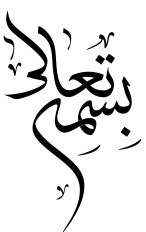 عامل تعیین کننده میزان تأثیر آمینواسید در شکل دهی پروتئین کدام گروه است؟   گروه Rکربوکسیل گروه آمینزنجیره ای از آمینواسیدها که در طی اتصال تعدادی آمینواسید با پیوند پپتیدی تشکیل می شود چه نامیده می شود؟پروتئین پلی پپتیداولین پروتئینی که ساختار آن شناسایی شد چه بود؟  میوگلوبینهموگلوبینبه ترتیب ساختاری از پروتئین ها که به صورت توالی آمینواسیدها به صورت خطی ، وساختاری از پروتئینها که به صورت الگوهایی از پیوندهای هیدروژنی چه نام دارد؟ساختار سوم- ساختار دومساختار دوم- ساختاراولساختار اول- ساختار سوم ساختار اول- ساختار دومهمه آمینواسیدها ی موجود درطبیعت درساختار پروتئینها به کار میروند.درستنادرستفقط 20 نوع از آنهادر یک زنجیرۀ پلی پپتیدی ممکن است چند  ساختار دوم وجود داشته باشد. درستنادرست ص ساختار صفحه ای یا مارپیچیپروتئین های با ساختار چهارم ثبات نسبی دارند. درستنادرست  غ ساختار سومشکل روبرو نشان دهندة کدام ساختار پروتئین ها است ؟             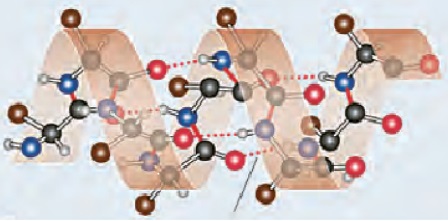 ساختار دوم (ذکر کلمه مارپیچ نیزصحیح میباشد)ساختار سومساختار دومساختار چهارمساختار اولدر شکل زیرکدام مورد" الف" یا "ب"ساختار چهارم را نمی تواند داشته باشد؟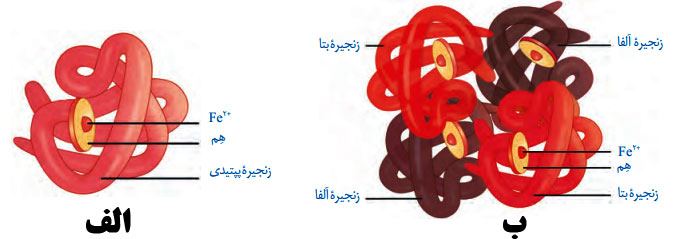 الف بشکل الف  میوگلوبین  ساختار سومشکل الف  هموگلوبین ساختار چهارمشکل زیر تولید ATP  درانسان را رادرچه سطحی نشان می دهد؟ و آنزیم ان توسط کدام RNA پلی مراز رونویسی شده؟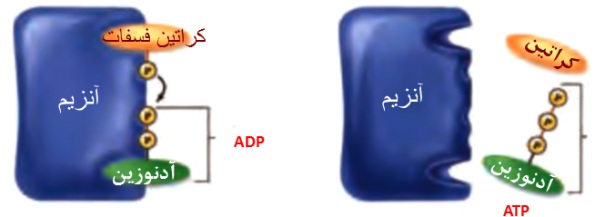  پیش ماده -RNA پلی مراز IIپیش ماده -RNA پلی مراز Iتشکیل کدام ساختار پروتئین ها ، در اثر برهم کنش های آب گریز است ؟	          ساختار اولساختار چهارمساختار سوم ساختار دومدو یا چند زنجیره پلی پپتید در کناریکدیگر ساختار ................ را تشکیل دهند ساختار اولساختار چهارمساختار سوم ساختار دومبه ترتیب آنزیم آمیلاز در........ و آنزیم های مؤثر درهمانندسازی در........و. پمپ سدیم ــ پتاسیم فعالیت خود را در.........انجام میدهند.درون یاخته - خارج یاخته - غشاخارج یاخته – غشا-  درون یاخته خارج یاخته -  غشا - درون یاخته خارج یاخته - درون یاخته – غشامتنوع ترین گروه مولکول های زیستی از نظر ساختار شیمیایی و عملکردی را نام ببرید؟لیپید هاهیدرات های کربن(قند ها) پروتئین هااسید های نوکلئیکساختار نهایی پروتئین هایی که فقط یک زنجیره پلی پپتیدی دارند چیست؟ ساختار اولساختار چهارمساختار دومساختار سومبهینه  pH کدام آنزیم در حدود 2 می باشد ؟ 	  پپسین    لیپازپمپ سدیم- پتاسیمآنزیم های لوزالمعدهشکل آنزیم در جایگاه فعال با شکل پیش ماده یا بخشی از آن ...............یکدیگرند .مشابه  مکملکدام مورد یک  کوآنزیم  است؟ آهن مسویتامین  B  منیزیمنام بخش اختصاصی آنزیم که پیش ماده در آن قرار می گیرد ، چیست ؟     جایگاه فعالکوآنزیمزنجیره های سازنده هموگلوبین ، در ساختار دوم به چه شکل در می آیند ؟	صفحه ایمارپیچدر بافت پیوندی ................. پروتئینی است که باعث استحکام این بافت می شود . آکتین  میوزینکلاژنانسولینکدام مولکول در ساختار مهار کننده دیده می شود؟آدنیناسید آمینهیوراسیلتیمینمهارکنندها پروتئین بوده و مونومر  آنها اسید آمینه استدر شکل زیر به ترتیب شماره های 1-2-3 را نام گزاری نمایید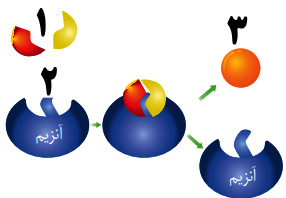 محصول -جایگاه فعال- پیش ماده  پیش ماده- جایگاه فعال- محصولپیش ماده- کو آنزیم- محصولجایگاه فعال- پیش ماده-  محصولکدام آنزیم ها با برگشت دما به حالت طبیعی، می توانند به حالت فعال برگردند؟ آنزیم هایی که در دمای پایین غیرفعال می شوندآنزیم هایی که در دمای بالا غیرفعال می شوند